Egalement présents : Jean Francis ParisisOrdre du jour :1-Bilan Conférence Aline Farès2-Point sur les manifestations  de Gilets Jaunes3-RESF 244-Ciné Cinéma 5-Jefta/BrexitBilan de la conférence gesticulée du 20 Novembre 2018 Aline FarèsEnviron 70 personnes présentes.La conférence a été très appréciée, des documents Attac ont été diffusés, le buffet était très bien achalandé.Aline Farès a limité sa participation au chapeau à 150€Nous n’avons pas fait d’adhésion2 livres ont été vendus « 10 ans après la crise ».Manifestations des Gilets Jaunes :Les revendications ont évolué de la taxe sur les carburants au RIC en passant par le pouvoir d’achat pour toutes les catégories de population.La Détermination des Gilets jaunes est exceptionnelle avec une répartition sur toute la France et une continuité sur 5 week end, souvent jour et nuitLe mouvement n’a pas accepté de déclarer les manifestations ni de se rendre sur les lieux qui leurs étaient destinés. Des lieux qui n’ont jamais vu de manifestation ont été investis.La fébrilité du gouvernement est en soi un succès indépendamment de ce qui a été obtenu par les revendications, la décision et contre décision sur les premières  mesures, l’extension du chèque énergie, le relèvement du barème kilométrique et le doublement de la prime à la conversion pour les gros rouleurs, en sont la preuve.Les permanences des députés ont été très sollicitées et le malaise des députés est réel.La répression est au maximum historique : canons à eau, gazages dans les nasses, nombre de blessés jamais atteint, interpellations de masse, fermetures de stations de métro massive interdictions à des cars d’arriver jusqu’à Paris. En Dordogne deux réunions ont été tenues le 8 et le 11 Décembre sur l’organisation et élection de porte paroles, création de groupe d’action, et d’atelier de travail avec recrutement de compétences.Le 21 décembre Etienne Chouard fera une conférence sur le RIC avec ensuite un « atelier constituante ».Sur la Dordogne 10 rond points ont été investis.Asselineau a fait coller des affiches sur le Frexit au pont du Cerf son nom a été évoqué lors de la conférence du 8, des banderoles sur le RIC sur le même modèle de fabrication commune et des tracts sur le RIC, ont été imprimés et utilisées/diffusés.Peuvent être regardées les vidéos de Frédéric Lordon sur les « ‘Gilets Jaunes  RESF 24 :Le 18 Décembre, marche aux flambeaux jusqu'à l’Hotel F1 de Boulazac où sont logées des familles une par chambre quelque soit le nombre.+ de 100 personnes, distribution de tracts et défilé avec la banderole RESF.Une participation de 150€ sera donné à RESF pour relancer l’association dissoute récemment, et recréée.Films Ciné Cinéma -Film « Tout ce qui me reste de la révolution » Judith Davis http://www.allocine.fr/article/fichearticle_gen_carticle=18675041.htmlClaude s’est proposé pour présenter Attac à cette soirée du 17 janvier 2018 à 20 hAssosiation à déterminer : Ciné passion, médiathèque de Trélissac, Agora Prises de contact pour programmer le film :« Main basse sur l’énergie » Gilles Balbastre Le film a été réalisé à la demande de la CGT Energie JEFTA/BREXITLe parlement européen a adopté  le Jefta  474 pour, 156 contre, 40 abstentionsLes eurodéputés français se sont prononcés à 29 pour, 36 contre et 5 abstentions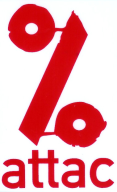 PERIGUEUX/ NONTRONContact :perigueux@attac.orghttp://local.attac.org/attac24/https://www.facebook.com/attac.perigueux.nontron Compte-rendu duCONSEIL D'ADMINISTRATIONMercredi  20 Décembre 2018Il s’agit tout simplementde se réapproprierensemblel’avenir de notre mondeLALANNE JeanexcMICMACHER ClaudeabsBASTIDE MichelXNAUDET ChristianX